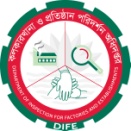 ‡cÖm wiwjR | 25 RyjvB, 2017 KjKviLvbv I cÖwZôvb cwi`k©b Awa`ßi--------------------------------------------------------------------------------------------------------------------wbivcËv welqK KzB‡Ri MÖ¨vÛ cÖvBR wR‡Z wb‡jb Mv‡g©›Um Kg©xivKzBR weRqx 4 Rb Mv‡g©›Um Kg©xi gv‡S cyi¯‹vi weZi‡Yi ga¨w`‡q ‡kl n‡jv Kg©‡ÿ‡Î ¯^v¯’¨ I wbivcËv welqK cÖPvivwfhvb| g½jevi ivRavbxi KviIqvb evRv‡i Aew¯’Z KjKviLvbv I cÖwZôvb cwi`k©b Awa`ßi (WvBd) Gi cÖavb Kvh©vj‡q weRqx‡`i nv‡Z cyi¯‹vi Zz‡j †`b Awa`ß‡ii gnvcwi`k©K ‡gvt mvgQz¾vgvb f‚Bqv Ges AvšÍR©vwZK kÖg ms¯’v (AvBGjI)Õi †WcywU wW‡i±i MMb ivRfvÛvwi| kÖg I Kg©ms¯’vb gš¿Yvjq Ges KjKviLvbv I cÖwZôvb cwi`k©b Awa`ßi GB cÖPvivwfhvbwUi Av‡qvRb K‡i| AvBGjIÕi mnvqZvq Ges KvbvWv, †b`vij¨vÛm I hy³iv‡R¨i A_©vq‡b K¨v‡¤úBbwU cwiPvwjZ nq|Ôwbivc` Kg©cwi‡ek, GwM‡q hv‡”Q evsjv‡`kÕ-kxl©K K¨v‡¤úB‡bi Ask wn‡m‡e XvKv GdGg 90.4 ‡iwWI ‡÷k‡bi gva¨‡g `yBgvme¨vcx Kg©‡ÿ‡Î ¯^v¯’¨ I wbivcËv wel‡q m‡PZbZvg~jK bvwUKv, weÁvcb Ges KzBR m¤úªPvi Kiv nq| GmGgGm cvwV‡q KzBR cÖwZ‡hvwMZvq AskMÖnY K‡ib 22,000-Gi AwaK Mv‡g©›Um Kgx©|GBPGbwcAvi‡RW MÖæ‡c Kg©iZ †gwkb Acv‡iUi gbmyiv †eMg KzB‡Ri cÖ_g cyi¯‹vi wn‡m‡e wR‡Z †bb 50,000 UvKv| †W‡°v wWRvBb wjwg‡UW-Gi KvwUs g¨v‡bRvi kvnRvnvb Avwj, †gvnv¤§`x d¨vkb †mv‡qUvi wjwg‡UW Gi  I‡qj‡dqvi Awdmvi jwZdv LvZzb Ges wmAvBBDwfAvBwm-Gi ‡gwkb Acv‡iUi Bfv Bmjvg wØZxq cyi¯‹vi wn‡m‡e cÖ‡Z¨‡K 20,000 UvKv K‡i wR‡Z †bb|Abyôv‡b cÖavb AwZw_ ‡gvt mvgQz¾vgvb f‚Bqv e‡jb, Ò‡cvkvK wkí evsjv‡`‡ki A_©bxwZi cÖavb PvwjKvkw³| ZvB GB wk‡í hviv Kg©iZ Av‡Qb Zv‡`i Kg©‡ÿ‡Î ¯^v¯’¨ I wbivcËv msµvšÍ welq¸‡jv fv‡jvfv‡e †R‡b †bqvUv Lye Riæwi| Avgv‡`i kÖg cwi`k©‡Kiv wbôvi mv‡_ †m Z_¨ Zv‡`i Kv‡Q ‡cŠu‡Q †`Iqvi Rb¨ KvR K‡i hv‡”Qb|ÓÔwbivc` Kg©cwi‡ek, GwM‡q hv‡”Q evsjv‡`kÕ cÖPvivwfhvbwU G eQi gv‡P© ïiæ nq| †cvkvKwk‡í Kg©iZ mevB‡K Kg©‡ÿ‡Î wbivcËv msµvšÍ wel‡q m‡PZb Kiv wQj GB cÖPvivwfRv‡bi D‡Ïk¨|Abyôv‡b MMb ivRfvÛvwi e‡jb, evsjv‡`‡k mKj kÖwg‡Ki Kg©‡ÿ‡Î wbivcËv wbwðZ Kivi D‡Ï‡k¨ Avgv‡`i †h mgwóMZ cÖqvm Zv‡Z GB D‡`¨vMwU f‚wgKv †i‡L‡Q e‡jB Avgvi aviYv|--------------------------------------------------------------------------------------------------------------------Av‡iv Z‡_¨i Rb¨:‡gvt †dviKvb Avnmvb, Z_¨ I MYms‡hvM Kg©KZ©v, B-‡gBj: pro@dife.gov.bd